Список необходимых документов:Устав (1,2 и последняя страница, с отметкой налогового органа);Решение или протокол о создании общества;Копию лицензии на фармдеятельность со всеми приложениями, заверенная печатью и подписью ответственного лица клиента;**Копию свидетельства ОГРН, заверенную печатью и подписью ответственного лица клиента;Копию свидетельства ИНН, заверенную печатью и подписью ответственного лица клиента;Сведения о банковских счетах, заверенные печатью и подписью ответственного лица клиента;Документ, подтверждающий полномочия подписавшего его лица (доверенность, приказ о назначении, выписку из учредительных документов и т.д.);Выписку из ЕГРЮЛ или ЕГРП *Контактные телефоны, электронные адреса клиента или лиц  выступающих от имени клиента. Карточка клиента;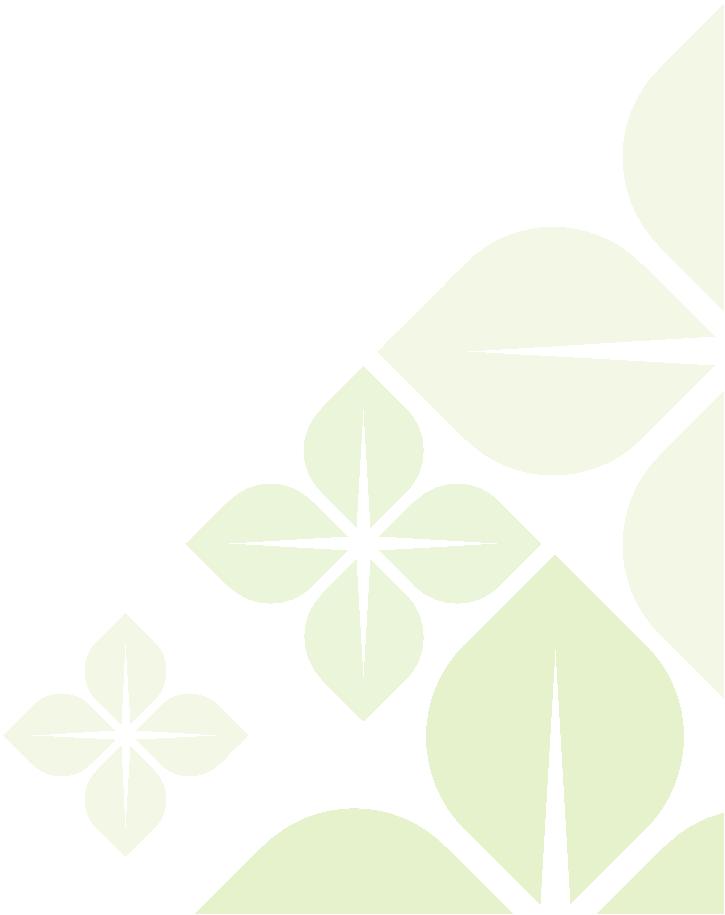 Разрешение на применение УСН (да/нет);****Предоставляется путем распечатки с сайта www.nalog.ru – раздел эл.сервисы – проверь контрагента - www.egrul.nalog.ru
**Предоставляется только в случае наличия лицензируемых видов деятельности. ***Предоставляется копия свидетельства дающее право на применение           соответствующего спецрежима.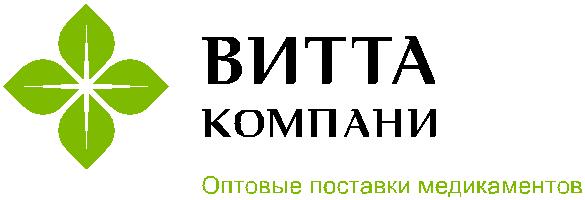 